SC&T - СПЕЦИАЛЬНЫЕ УСТРОЙСТВА ГРОЗОЗАЩИТЫ27.10.2015 08:14Грозозащита линий передачи видеосигналов HD-CVI/TVI/AHD и HD-SDIДля композитного видеосигнала HD качества HDCVI / TVI / AHD необходимо использовать только специально предназначенные устройства грозозащиты.Одноканальное устройство SP009 предназначено для защиты линий передачи видеосигналов стандартов HD-CVI, HD-TVI и AHD и применяется для оконечного оборудования: мониторов, камер, регистраторов в системах видеонаблюдения, спутникового телевидения. В отличие от устройств грозозащиты обычного аналогового видеосигнала, SP009 обладает более высокой полосой пропускания, что позволяет сохранить качество передачи HD видеосигнала, что особенно актуально при большой длине кабеля.В целях сохранности оконечного оборудования рекомендуем использовать 2 устройства грозозащиты: в начале и конце линии. Обязательным условием является качественное заземление обоих устройств. Также всегда следует использовать высококачественный коаксиальный кабель 75 Ω, так как кабель низкого качества может привести к уменьшению расстояния передачи видеосигнала или значительному ухудшению качества сигнала, вплоть до полного его отсутствия.SP009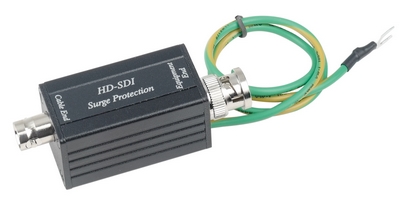 Цена: 25.90 USDКраткие технические характеристики:Максимальное напряжение перегрузки 4КВМаксимальный ток разряда 2KAВремя срабатывания: <1нсПолоса пропускания до 47МГцВход - BNC (штекер), выход - BNCГабаритные размеры: 79.3x25.4x25.4ммРабочая температура: -40...+55°CПодробные технические характеристики…Устройства SP007 и SP007L предназначены для защиты линий передачи от импульсных перенапряжений видеосигналов  формата SDI в мультимедийных системах и системах видеонаблюдения. В SP007L BNC-разъем прикреплен к корпусу с помощью гибкого коаксиального кабеля, что делает процесс  подключения устройства к многоканальным видеорегистраторам более удобным.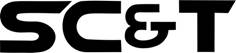 5 лет гарантии!SC&T №1 в России по ассортименту и объёму продаж оборудования по передаче сигналов на рынке систем безопасности!По вопросам приобретения оборудования обращайтесь к официальным дилерам оборудования SC&T или подробно изучайте оборудование для вашего решения на нашем сайте.Скачать каталог оборудования SC&TSP007Устройство грозозащиты линий передачи видеосигналов SDI форматовЦена: 39.62 USDSP007LУстройство грозозащиты видеосигналов HD-SDI для видеорегистраторов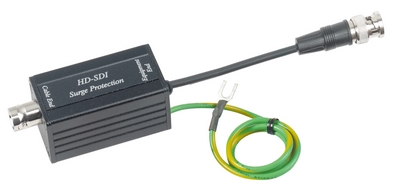 Цена: 42.95 USDКраткие технические характеристики:Поддержка SD-SDI, HD-SDI, 3G-SDIМаксимальное напряжение перегрузки 8КВПропускная способность  2.97 Гбит/сВремя срабатывания: <1нсВход - BNC (штекер), выход - BNCГабаритные размеры: 75.5х25.4х25.4ммРабочая температура: -40...+55°CПодробные технические характеристики…Краткие технические характеристики:Поддержка SD-SDI, HD-SDIМаксимальное напряжение перегрузки 8КВПропускная способность  1,485 Гбит/cВремя срабатывания: <1нсУдобный разъём на кабеле для подключения к видеорегистраторамВход - BNC, выход  - BNC (штекер на коаксиальном кабеле)Габаритные размеры: 75.5х25.4х25.4ммРабочая температура: -40...+55°CПодробные технические характеристики…